Ошибка! Источник ссылки не найден. 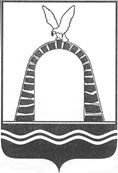 АДМИНИСТРАЦИЯ ГОРОДА БАТАЙСКАПОСТАНОВЛЕНИЕ_________________ г.		             № 				          г. Батайск	В соответствии с областным законом от 21.12.2017 года №1303-ЗС «Об областном бюджете на 2018 год и плановый период 2019 и 2020 годов», решением Батайской городской Думы от 29.08.2018 № 286 «О внесении изменений в решение Батайской городской Думы от 06.12.2017 года № 223 «О бюджете города Батайска на 2018 год и на плановый период 2019 и 2020 годов», решением коллегии от 31.08.2018 года №88  «О внесении изменений в муниципальную программу города Батайска «Развитие культуры», ПОСТАНОВЛЯЮ:1. Внести в постановление Администрации города Батайска от 15.11.2013 № 568 «Об утверждении муниципальной программы города Батайска «Развитие культуры»» изменения согласно приложению к настоящему постановлению.2. Финансовому управлению города Батайска (Гагацеву Т.А.) осуществить финансирование муниципальной программы  города Батайска «Развитие культуры»  в пределах ассигнований, предусмотренных на  указанные цели на очередной финансовый год. 3. Настоящее постановление вступает в силу со дня опубликования в официальном   печатном издании города Батайска.4. Контроль за выполнением  данного постановления возложить на  заместителя главы Администрации города Батайска по социальным вопросам  Кузьменко Н.В.Мэр города Батайска 			                                                            В.В. Путилин                                                     Приложение                                                                                            к  постановлению Администрации                                                                                      города Батайска                                                                                               от «__»___________2018г. № ____      Изменения, вносимые в постановление Администрации города Батайска от 15.11.2013 № 568 «Об утверждении муниципальной  программы города Батайска «Развитие  культуры»»1)  пункт  «Ресурсное обеспечение муниципальной программы  города Батайска» изложить в  редакции:  	«Общий объем финансирования Программы составляет  1059145,5  тыс. рублей, в том числе:2014 год –      133433,4   тыс. рублей.2015 год –    135929,9 тыс. рублей;2016 год –     147483,6  тыс. рублей;2017 год –     151587,1  тыс. рублей;2018 год –     158471,0  тыс. рублей;2019 год –     161465,4  тыс. рублей;2020 год -     170775,1  тыс. рублей.Объем средств федерального бюджета составляет – 249 тыс. рублей, из них: 2014 год –    0  тыс. рублей;2015 год –  36,6  тыс. рублей;2016 год –  35,6  тыс. рублей;2017 год –  62,8  тыс. рублей;2018 год  -  38,0  тыс. рублей;2019 год  -  38,0  тыс. рублей;2020 год -   38,0  тыс. рублей.Объем средств областного бюджета составляет– 132762,1  тыс. рублей, из них:2014 год –   11580,0 тыс. рублей;2015 год –   7415,1  тыс. рублей;2016 год –   13574,5  тыс. рублей;2017 год –   17459,1  тыс. рублей;2018 год –   23010,2  тыс. рублей;2019 год –   27154,8  тыс. рублей;2020 год –   32568,4  тыс. рублей.Объем средств местного бюджета составляет –   809206,4 тыс. рублей,  из них:2014 год –  112527,5 тыс. рублей;2015 год –   114357,1 тыс. рублей;2016 год –   118573,5  тыс. рублей;2017 год –   115884,2 тыс.рублей;2018 год –   115422,8 тыс. рублей;2019 год –   114272,6 тыс. рублей;2020 год –   118168,7 тыс. рублей.Объем внебюджетных средств составляет – 116928,0  тыс.рублей,  из них:2014 год –    9325,9 тыс. рублей;2015 год –    14121,1 тыс. рублей;2016 год –    15300,0 тыс. рублей;2017 год –    18181,0 тыс. рублей;2018 год –    20000,0  тыс. рублей;2019 год  -   20000,0 тыс. рублей;2020 год –     20000,0  тыс. рублей;»2) Раздел 4. «Информация по ресурсному обеспечению муниципальной  программы»  изложить в следующей редакции:«Общий объем финансирования реализации программных мероприятий составляет 1059145,5 тыс. рублей, в том числе:   федеральный бюджет – 249,0 тыс.руб.;    областной бюджет   -  132762,1 тыс.руб.;   местный бюджет -  809206,4 тыс.руб.,   внебюджетные источники:  - 116928,0 тыс. руб.  2014 год –  133433,4 тыс. рублей, из низ:     федеральный бюджет –  0 тыс.руб.;      областной бюджет   -   11580,0 тыс.руб.;     местный бюджет   -   112527,5  тыс.руб.,      внебюджетные источники: - 9325,9 тыс. руб.  2015 год –   135929,9 тыс. рублей из них:     федеральный бюджет – 36,6 тыс.руб.;      областной бюджет   -     7415,1 тыс.руб.;     местный бюджет -     114357,1 тыс.руб.,     внебюджетные  источники: - 14121,1 тыс. руб. 2016 год – 147483,6  тыс. рублей из них:     федеральный бюджет   -   35,6  тыс.руб.;     областной бюджет   -   13574,5  тыс.руб.;     местный бюджет -    118573,5 тыс.руб.     внебюджетные источники: -15300,0 тыс. руб. 2017 год –  151587,1 тыс. рублей из них:     федеральный бюджет   -   62,8  тыс.руб.;     областной бюджет   -   17459,1  тыс.руб.;     местный бюджет -    115884,2 тыс.руб.     внебюджетные источники: -18181,0 тыс. руб. 2018 год –  158471,0 тыс. рублей из них:     федеральный бюджет   -   38,0  тыс.руб.;     областной бюджет   -   23010,2  тыс.руб.;     местный бюджет -    115422,8 тыс.руб.     внебюджетные источники: - 20000,0 тыс. руб.    2019 год –  161465,4 тыс. рублей;2020 год –  170775,1 тыс. рублей.Расходы бюджета города Батайска  на реализацию мероприятий муниципальной  программы  приведены в приложении   к  муниципальной  программе, Приложение № 5.Сведения о расходах на реализацию  муниципальной программы, с учетом финансирования из всех источников финансирования, приведены в приложении  к муниципальной  программе, Приложение № 6.»;  3 В раздел  9.1. ПАСПОРТ подпрограммы «Обеспечение реализации муниципальной программы города Батайска «Развитие культуры»4) В раздел 9.3. Информация по ресурсному обеспечению подпрограммы «Обеспечение реализации муниципальной программы города Батайска Развитие культуры» Финансирование реализации подпрограммы осуществляется в рамках текущего финансирования деятельности Управления культуры и учреждений культуры города.Объем финансового обеспечения реализации подпрограммы за счет средств местного бюджета за весь период ее реализации составит
116205,3  тыс. рублей, в том числе по годам:2014 год – 7290,8 тыс. рублей2015 год – 6513,2 тыс. рублей;2016 год –10646,4 тыс. рублей;2017 год – 21189,4 тыс. рублей;2018 год – 24943,0 тыс. рублей;  	2019 год – 22508,1 тыс. рублей;2020 год – 23114,4 тыс. рублей.5) В разделе 10. Подпрограмма «Развитие культуры», п. 10.1. «Паспорт подпрограммы «Развитие культуры», пункт «Ресурсное обеспечение подпрограммы» изложить в  редакции:«Общий объем финансирования реализации программных мероприятий составляет 942940,2  тыс. рублей, в том числе:   федеральный бюджет –  249,0 тыс.руб.;   областной бюджет      - 132762,1 тыс.руб.;   местный бюджет     -  693001,1 тыс.руб.   внебюджетные источники – 116928,0 тыс.руб.  2014 год –    126142,6  тыс. рублей, из них :    федеральный бюджет –  0 тыс.руб.;    областной бюджет     -  11580,0 тыс.руб.;    местный бюджет     -   105236,7 тыс.руб. ,    внебюджетные источники – 9325,9 тыс.руб. 2015 год – 129416,7 тыс. рублей,     федеральный бюджет – 36,6 тыс.руб.;   областной бюджет      -  7415,1  тыс.руб.;   местный бюджет     -  107843,9 тыс.руб.,   внебюджетные источники – 14121,1 тыс.руб. 2016 год – 136837,2 тыс. рублей,    федеральный бюджет – 35,6 тыс.руб.;   областной бюджет   - 13574,5  тыс.руб.;   местный бюджет-  107927,1 тыс.руб.,   внебюджетные источники – 15300,0 тыс.руб. 2017 год – 130397,7 тыс. рублей,    федеральный бюджет – 62,8 тыс.руб.;   областной бюджет   - 17459,1  тыс.руб.;   местный бюджет-  94694,8 тыс.руб.,   внебюджетные источники – 18181,0 тыс.руб. 2018 год – 133528,0 тыс. рублей;  федеральный бюджет – 38,0 тыс.руб.;   областной бюджет   - 23010,2  тыс.руб.;   местный бюджет-  90479,8 тыс.руб.,   внебюджетные источники – 20000,0 тыс.руб.   2019 год – 138957,3 тыс. рублей;   федеральный бюджет – 38,0 тыс.руб.;   областной бюджет   - 27154,8  тыс.руб.;   местный бюджет-  91764,5 тыс.руб.,   внебюджетные источники – 20000,0 тыс.руб.  2020 год -  147660,7  тыс. рублей.  федеральный бюджет – 38 тыс.руб.;   областной бюджет   - 32568,4  тыс.руб.;   местный бюджет-  95054,3 тыс.руб.,   внебюджетные источники – 20000,0 тыс.руб..6) п. .10.5. Информация по ресурсному обеспечению подпрограммы  «Развитие культуры» изложить в редакции:«Общий объем финансирования реализации программных мероприятий составляет 942940,2  тыс. рублей, в том числе:   федеральный бюджет –  249,0 тыс.руб.;   областной бюджет      - 132762,1 тыс.руб.;   местный бюджет     -  693001,1 тыс.руб.   внебюджетные источники – 116928,0 тыс.руб.  2014 год –    126142,6  тыс. рублей, из них :    федеральный бюджет –  0 тыс.руб.;    областной бюджет     -  11580,0 тыс.руб.;    местный бюджет     -   105236,7 тыс.руб. ,    внебюджетные источники – 9325,9 тыс.руб. 2015 год – 129416,7 тыс. рублей,     федеральный бюджет – 36,6 тыс.руб.;   областной бюджет      -  7415,1  тыс.руб.;   местный бюджет     -  107843,9 тыс.руб.,   внебюджетные источники – 14121,1 тыс.руб. 2016 год – 136837,2 тыс. рублей,    федеральный бюджет – 35,6 тыс.руб.;   областной бюджет   - 13574,5  тыс.руб.;   местный бюджет-  107927,1 тыс.руб.,   внебюджетные источники – 15300,0 тыс.руб. 2017 год – 130397,7 тыс. рублей,    федеральный бюджет – 62,8 тыс.руб.;   областной бюджет   - 17459,1  тыс.руб.;   местный бюджет-  94694,8 тыс.руб.,   внебюджетные источники – 18181,0 тыс.руб. 2018 год – 133528,0 тыс. рублей;  федеральный бюджет – 38,0 тыс.руб.;   областной бюджет   - 23010,2  тыс.руб.;   местный бюджет-  90479,8 тыс.руб.,   внебюджетные источники – 20000,0 тыс.руб.   2019 год – 138957,3 тыс. рублей;   федеральный бюджет – 38,0 тыс.руб.;   областной бюджет   - 27154,8  тыс.руб.;   местный бюджет-  91764,5 тыс.руб.,   внебюджетные источники – 20000,0 тыс.руб.  2020 год -  147660,7  тыс. рублей.  федеральный бюджет – 38 тыс.руб.;   областной бюджет   - 32568,4  тыс.руб.;   местный бюджет-  95054,3 тыс.руб.,   внебюджетные источники – 20000,0 тыс.руб.7)   Приложение № 2 к муниципальной программе  города Батайска «Развитие культуры»  Перечень основных мероприятий муниципальной программы  города Батайска «Развитие культуры» изложить в редакции:8) В Приложение № 4 к муниципальной программе города Батайска «Развитие культуры» Прогноз сводных показателей муниципальных заданий на оказание муниципальных услуг муниципальными учреждениями по муниципальной программе «Развитие культуры»9). Приложение № 5 к муниципальной программе города Батайска «Развитие культуры»  «Расходы местного бюджета на реализацию муниципальной программы » изложить в  редакции: 10)  Приложение № 6 к муниципальной программе города Батайска «Развитие культуры» «Расходы местного бюджета, областного бюджета, федерального бюджета и внебюджетных источников на реализацию  муниципальной программы города Батайска «Развитие  культуры» » изложить в редакции: Начальник  общего отдела  Администрации города Батайска                                                                                           В.С. МирошниковаО внесении изменений в  муниципальную программу города Батайска   « Развитие  культуры»Ресурсное 			  –обеспечение подпрограммыРесурсное 			  –обеспечение подпрограммыфинансирование программных мероприятий осуществляется за счет средств областного и федерального бюджетов в объемах, предусмотренных Программой и утвержденных областным законом об областном бюджете на очередной финансовый год.Общий объем финансирования подпрограммы составляет:116205,3 тыс. рублей, в том числе:2014 год – 7290,8 тыс. рублей;2015 год – 6513,2 тыс. рублей;2016 год – 10646,4 тыс. рублей;финансирование программных мероприятий осуществляется за счет средств областного и федерального бюджетов в объемах, предусмотренных Программой и утвержденных областным законом об областном бюджете на очередной финансовый год.Общий объем финансирования подпрограммы составляет:116205,3 тыс. рублей, в том числе:2014 год – 7290,8 тыс. рублей;2015 год – 6513,2 тыс. рублей;2016 год – 10646,4 тыс. рублей;  2017 год – 21189,4 тыс. рублей;  2018 год – 24943,0 тыс. рублей;  2019 год – 22508,1 тыс. рублей;  2020 год – 23114,4 тыс. рублей.  2017 год – 21189,4 тыс. рублей;  2018 год – 24943,0 тыс. рублей;  2019 год – 22508,1 тыс. рублей;  2020 год – 23114,4 тыс. рублей.№
п/пНомер и наименование    
основного мероприятия,мероприятия ведомственной целевой программыНомер и наименование    
основного мероприятия,мероприятия ведомственной целевой программыНомер и наименование    
основного мероприятия,мероприятия ведомственной целевой программыСоисполнитель, участник, ответственный за исполнение основного мероприятияСрокСрокСрокСрокОжидаемый     
непосредственный 
результат     
(краткое описание)Ожидаемый     
непосредственный 
результат     
(краткое описание)Последствия 
не реализации основного   
мероприятия, мероприятия ведомственной 
 целевой    
 программыСвязь с 
показателями   муниципальной
программы    
(подпрограммы)Связь с 
показателями   муниципальной
программы    
(подпрограммы)№
п/пНомер и наименование    
основного мероприятия,мероприятия ведомственной целевой программыНомер и наименование    
основного мероприятия,мероприятия ведомственной целевой программыНомер и наименование    
основного мероприятия,мероприятия ведомственной целевой программыСоисполнитель, участник, ответственный за исполнение основного мероприятияначала  
реализацииначала  
реализацииначала  
реализацииокончания 
реализацииОжидаемый     
непосредственный 
результат     
(краткое описание)Ожидаемый     
непосредственный 
результат     
(краткое описание)Последствия 
не реализации основного   
мероприятия, мероприятия ведомственной 
 целевой    
 программыСвязь с 
показателями   муниципальной
программы    
(подпрограммы)Связь с 
показателями   муниципальной
программы    
(подпрограммы)122234445667881. Подпрограмма «Обеспечение реализации муниципальной программы города Батайска «Развитие культуры1. Подпрограмма «Обеспечение реализации муниципальной программы города Батайска «Развитие культуры1. Подпрограмма «Обеспечение реализации муниципальной программы города Батайска «Развитие культуры1. Подпрограмма «Обеспечение реализации муниципальной программы города Батайска «Развитие культуры1. Подпрограмма «Обеспечение реализации муниципальной программы города Батайска «Развитие культуры1. Подпрограмма «Обеспечение реализации муниципальной программы города Батайска «Развитие культуры1. Подпрограмма «Обеспечение реализации муниципальной программы города Батайска «Развитие культуры1. Подпрограмма «Обеспечение реализации муниципальной программы города Батайска «Развитие культуры1. Подпрограмма «Обеспечение реализации муниципальной программы города Батайска «Развитие культуры1. Подпрограмма «Обеспечение реализации муниципальной программы города Батайска «Развитие культуры1. Подпрограмма «Обеспечение реализации муниципальной программы города Батайска «Развитие культуры1. Подпрограмма «Обеспечение реализации муниципальной программы города Батайска «Развитие культуры1. Подпрограмма «Обеспечение реализации муниципальной программы города Батайска «Развитие культуры1. Подпрограмма «Обеспечение реализации муниципальной программы города Батайска «Развитие культуры1.11.1Расходы на содержание аппарата Управления культуры и учреждений культуры городаУправление культуры Города БатайскаУправление культуры Города БатайскаУправление культуры Города Батайска2014202020202020создание эффективной системы управления реализацией муниципальной программы, реализация в полном объеме мероприятий муниципальной программы, достижения ее целей и задачотсутствие эффективной системы управления реализацией муниципальной программы, реализация не в полном объеме мероприятий муниципальной программы, не достижение ее целей и задачотсутствие эффективной системы управления реализацией муниципальной программы, реализация не в полном объеме мероприятий муниципальной программы, не достижение ее целей и задачПоказатели 16,17 Повышение уровня удовлетворенности жителей города качеством предоставления услуг в учреждениях культуры.1.21.2 Организация  и  ведение бухгалтерского и налогового учета  в  учреждениях   культуры:Отдел бухгалтерского учета управления культуры города БатайскаОтдел бухгалтерского учета управления культуры города БатайскаОтдел бухгалтерского учета управления культуры города Батайска2014202020202020Качественное обеспечение  учреждений  культуры  услугами бухгалтерского, налогового и статистического  учета Некачественное ведение бухгалтерского, налогового и статистического  учета  Некачественное ведение бухгалтерского, налогового и статистического  учета Качественное обеспечение  учреждений  культуры  услугами бухгалтерского, налогового и статистического  учета1.31.3Реализация мероприятий по проведению независимой оценки качества предоставляемых услугУправление культуры Города БатайскаУправление культуры Города БатайскаУправление культуры Города Батайска2018202020202020Повышение уровня оценки качества условий предоставляемых услугСнижение уровня оценки качества условий предоставляемых услугСнижение уровня оценки качества условий предоставляемых услугПоказатель 16 Повышение уровня удовлетворенности жителей города качеством предоставления услуг в учреждениях культуры.2. Подпрограмма «Развитие культуры»2. Подпрограмма «Развитие культуры»2. Подпрограмма «Развитие культуры»2. Подпрограмма «Развитие культуры»2. Подпрограмма «Развитие культуры»2. Подпрограмма «Развитие культуры»2. Подпрограмма «Развитие культуры»2. Подпрограмма «Развитие культуры»2. Подпрограмма «Развитие культуры»2. Подпрограмма «Развитие культуры»2. Подпрограмма «Развитие культуры»2. Подпрограмма «Развитие культуры»2. Подпрограмма «Развитие культуры»2. Подпрограмма «Развитие культуры»Содержание библиотечного дела:Содержание библиотечного дела:Содержание библиотечного дела:2.1Содержание  сети  библиотекСодержание  сети  библиотекСодержание  сети  библиотекМуниципальное бюджетное учреждение культуры «Централизованная библиотечная система2014201420142020Качественное  удовлетворение  информационных образовательных  и досуговых потребностей  пользователей  библиотекКачественное  удовлетворение  информационных образовательных  и досуговых потребностей  пользователей  библиотекУменьшение  количества пользователей  библиотек; уменьшение  количества  выданных  документов, Уменьшение   книжного  фонда за  счет  средств  бюджетов  различного  уровня Показатели 2, 4, 5, 7Увеличение  количества пользователей  библиотек; увеличение  количества  выданных  документов, Показатели 2, 4, 5, 7Увеличение  количества пользователей  библиотек; увеличение  количества  выданных  документов, 2.1.2Обновление  книжного  фондаОбновление  книжного  фондаОбновление  книжного  фондаМуниципальное бюджетное учреждение культуры «Централизованная библиотечная система2014201420142020Рациональное  использование  библиотечных  фондовРациональное  использование  библиотечных  фондовУменьшение  количества пользователей  библиотек; уменьшение  количества  выданных  документов, Уменьшение   книжного  фонда за  счет  средств  бюджетов  различного  уровня Показатель 3Увеличение   книжного  фонда путем  приобретения  книжной  продукции  за  счет  средств  бюджета  различного  уровня Показатель 3Увеличение   книжного  фонда путем  приобретения  книжной  продукции  за  счет  средств  бюджета  различного  уровня Развитие музейного дела:Развитие музейного дела:Развитие музейного дела:2.2 Сохранение объектов культурного наследия  Сохранение объектов культурного наследия  Сохранение объектов культурного наследия Управление культуры города Батайска, МБУК «Городской музей»2014201420142020обеспечение объектов культурного наследия документацией по  учетуналичие информации о состоянии объектов культурного наследияобеспечение объектов культурного наследия документацией по  учетуналичие информации о состоянии объектов культурного наследияухудшение состояния объектов культурного наследия; отсутствие необходимых документов по  учету объектов культурного наследия Показатель 1Сохранение и  улучшение  состояния объектов культурного наследия;  подготовление необходимых документов по  учету объектов культурного наследия Показатель 1Сохранение и  улучшение  состояния объектов культурного наследия;  подготовление необходимых документов по  учету объектов культурного наследия 2.2.2Сохранение музейных предметов, их учёт и пополнениеСохранение музейных предметов, их учёт и пополнениеСохранение музейных предметов, их учёт и пополнениеМБУК «Городской музей»2014201420142020Привлечения населения к экспонирующимся музейным предметам, обеспечение сохранения музейных экспонатам, их учётуПривлечения населения к экспонирующимся музейным предметам, обеспечение сохранения музейных экспонатам, их учётуСнижение интереса населения к музейным предметам, отсутствие музейных предметов в электронном каталоге предметов основного фондаПоказатели 8, 9, 10Увеличение количества посещений музея;Увеличение доли экспонирующихся предметов в общем количестве музейных предметов основного фонда.Показатели 8, 9, 10Увеличение количества посещений музея;Увеличение доли экспонирующихся предметов в общем количестве музейных предметов основного фонда.2.3Развитие культурно-досуговых учрежденийРазвитие культурно-досуговых учрежденийРазвитие культурно-досуговых учрежденийМуниципальные Бюджетные Учреждения Культуры:  ГКДЦ, ДК РДВС, ДК Русь,ДК Железнодорожников, ДК Ю.А. Гагарина2014201420142020создание условий для удовлетворения потребностей населения в культурно-досуговой деятельности, расширение возможностей для духовного развития; повышение творческого потенциала самодеятельных коллективов народного творчествасоздание условий для удовлетворения потребностей населения в культурно-досуговой деятельности, расширение возможностей для духовного развития; повышение творческого потенциала самодеятельных коллективов народного творчестваограничение доступа населения к возможностям принимать участие в культурно-досуговой деятельности, сохранять самобытную народную культуры, развивать свои творческие способностиПоказатели 6, 11, 13Сохранение  количества культурно-досуговых мероприятий; увеличение наград; увеличение численности участников культурно-досуговых мероприятий; увеличение % охвата учащихся дополнительным образованием;Показатели 6, 11, 13Сохранение  количества культурно-досуговых мероприятий; увеличение наград; увеличение численности участников культурно-досуговых мероприятий; увеличение % охвата учащихся дополнительным образованием;2.4 Содержание сети учреждений дополнительного  образования  детей; Содержание сети учреждений дополнительного  образования  детей; Содержание сети учреждений дополнительного  образования  детей;Муниципальное бюджетное образовательное учреждение дополнительного образования детей «Детская школа искусств», Муниципальное бюджетное образовательное учреждение дополнительного образования детей «Детская Музыкальная Школа №1», Муниципальное бюджетное образовательное учреждение дополнительного образования детей «Детская Музыкальная Школа №3», Муниципальное  бюджетное  образовательное  учреждение дополнительного  образования детей «Детская художественная  школа»2014201420142020Увеличение % охвата учащихся  в  школах  дополнительного образования Увеличение % охвата учащихся  в  школах  дополнительного образования  Уменьшение выпускников школ дополнительного образования, поступивших  в специализированные средние и высшие учебные заведения;Уменьшение учащихся школ дополнительного образования, принимающих участие в фестивалях и конкурсах различного уровняПоказатели 6, 11, 12, 13, 14, 15Увеличение   выпускников школ дополнительного образования, поступивших  в специализированные средние и высшие учебные заведения;Увеличение учащихся школ дополнительного образования, принимающих участие в фестивалях и конкурсах различного уровняПоказатели 6, 11, 12, 13, 14, 15Увеличение   выпускников школ дополнительного образования, поступивших  в специализированные средние и высшие учебные заведения;Увеличение учащихся школ дополнительного образования, принимающих участие в фестивалях и конкурсах различного уровня2.5Создание условий для массового отдыха жителей города Батайска  Создание условий для массового отдыха жителей города Батайска  Создание условий для массового отдыха жителей города Батайска  Муниципальные бюджетные  учреждения культуры города2014201420142020создание условий  для развития национальных культур  и традиций  донского краясоздание условий  для развития национальных культур  и традиций  донского краяуменьшение  мероприятий,  связанных  с традициями  донского краяПоказатели 11, 13Развитие мероприятий,  связанных  с традициями  донского краяПоказатели 11, 13Развитие мероприятий,  связанных  с традициями  донского краяНаименование услуги, показатели объёма услуги, подпрограммы, основного мероприятия, мероприятия ВЦПЗначение показателя объёма услугиЗначение показателя объёма услугиЗначение показателя объёма услугиЗначение показателя объёма услугиЗначение показателя объёма услугиЗначение показателя объёма услугиЗначение показателя объёма услугиЗначение показателя объёма услугиЗначение показателя объёма услугиРасходы местного, областного и федерального бюджетов на оказание муниципальной услуги, тыс.руб.Расходы местного, областного и федерального бюджетов на оказание муниципальной услуги, тыс.руб.Расходы местного, областного и федерального бюджетов на оказание муниципальной услуги, тыс.руб.Расходы местного, областного и федерального бюджетов на оказание муниципальной услуги, тыс.руб.Расходы местного, областного и федерального бюджетов на оказание муниципальной услуги, тыс.руб.Расходы местного, областного и федерального бюджетов на оказание муниципальной услуги, тыс.руб.Расходы местного, областного и федерального бюджетов на оказание муниципальной услуги, тыс.руб.Расходы местного, областного и федерального бюджетов на оказание муниципальной услуги, тыс.руб.Расходы местного, областного и федерального бюджетов на оказание муниципальной услуги, тыс.руб.Расходы местного, областного и федерального бюджетов на оказание муниципальной услуги, тыс.руб.Расходы местного, областного и федерального бюджетов на оказание муниципальной услуги, тыс.руб.Расходы местного, областного и федерального бюджетов на оказание муниципальной услуги, тыс.руб.Расходы местного, областного и федерального бюджетов на оказание муниципальной услуги, тыс.руб.Расходы местного, областного и федерального бюджетов на оказание муниципальной услуги, тыс.руб.Расходы местного, областного и федерального бюджетов на оказание муниципальной услуги, тыс.руб.Расходы местного, областного и федерального бюджетов на оказание муниципальной услуги, тыс.руб.Наименование услуги, показатели объёма услуги, подпрограммы, основного мероприятия, мероприятия ВЦПочередной финансовый год 2014первый год планового периода 2015первый год планового периода 2015второй год планового периода 2016второй год планового периода 2016третий год планового периода 2017третий год планового периода 2017четвёртый год планового периода 2018четвёртый год планового периода 2018пятый год планового периода 2019пятый год планового периода 2019шестой год планового периода 2020шестой год планового периода 2020очередной финансовый год 2014очередной финансовый год 2014первый год планового периода 2015первый год планового периода 2015первый год планового периода 2015второй год планового периода 2016второй год планового периода 2016третий год планового периода 2017третий год планового периода 2017четвёртый год планового периода 2018четвёртый год планового периода 2018четвёртый год планового периода 2018пятый год планового периода 2019пятый год планового периода 2019шестой год планового периода 2020шестой год планового периода 202012334455667788991010101111121213131314141515Подпрограмма «Развитие культуры»Подпрограмма «Развитие культуры»Подпрограмма «Развитие культуры»Подпрограмма «Развитие культуры»Подпрограмма «Развитие культуры»Подпрограмма «Развитие культуры»Подпрограмма «Развитие культуры»Подпрограмма «Развитие культуры»Подпрограмма «Развитие культуры»Подпрограмма «Развитие культуры»Подпрограмма «Развитие культуры»Подпрограмма «Развитие культуры»Подпрограмма «Развитие культуры»Подпрограмма «Развитие культуры»Подпрограмма «Развитие культуры»Подпрограмма «Развитие культуры»Подпрограмма «Развитие культуры»Подпрограмма «Развитие культуры»Подпрограмма «Развитие культуры»Подпрограмма «Развитие культуры»Подпрограмма «Развитие культуры»Подпрограмма «Развитие культуры»Подпрограмма «Развитие культуры»Подпрограмма «Развитие культуры»Подпрограмма «Развитие культуры»Подпрограмма «Развитие культуры»Подпрограмма «Развитие культуры»Подпрограмма «Развитие культуры»Подпрограмма «Развитие культуры»Наименование услуги и её содержаниеУслуга по организации библиотечного обслуживания населения, комплектованию и обеспечению сохранности библиотечного фонда.Муниципальное бюджетное учреждение культуры  «Централизованная  библиотечная  система»Услуга по организации библиотечного обслуживания населения, комплектованию и обеспечению сохранности библиотечного фонда.Муниципальное бюджетное учреждение культуры  «Централизованная  библиотечная  система»Услуга по организации библиотечного обслуживания населения, комплектованию и обеспечению сохранности библиотечного фонда.Муниципальное бюджетное учреждение культуры  «Централизованная  библиотечная  система»Услуга по организации библиотечного обслуживания населения, комплектованию и обеспечению сохранности библиотечного фонда.Муниципальное бюджетное учреждение культуры  «Централизованная  библиотечная  система»Услуга по организации библиотечного обслуживания населения, комплектованию и обеспечению сохранности библиотечного фонда.Муниципальное бюджетное учреждение культуры  «Централизованная  библиотечная  система»Услуга по организации библиотечного обслуживания населения, комплектованию и обеспечению сохранности библиотечного фонда.Муниципальное бюджетное учреждение культуры  «Централизованная  библиотечная  система»Услуга по организации библиотечного обслуживания населения, комплектованию и обеспечению сохранности библиотечного фонда.Муниципальное бюджетное учреждение культуры  «Централизованная  библиотечная  система»Услуга по организации библиотечного обслуживания населения, комплектованию и обеспечению сохранности библиотечного фонда.Муниципальное бюджетное учреждение культуры  «Централизованная  библиотечная  система»Услуга по организации библиотечного обслуживания населения, комплектованию и обеспечению сохранности библиотечного фонда.Муниципальное бюджетное учреждение культуры  «Централизованная  библиотечная  система»Услуга по организации библиотечного обслуживания населения, комплектованию и обеспечению сохранности библиотечного фонда.Муниципальное бюджетное учреждение культуры  «Централизованная  библиотечная  система»Услуга по организации библиотечного обслуживания населения, комплектованию и обеспечению сохранности библиотечного фонда.Муниципальное бюджетное учреждение культуры  «Централизованная  библиотечная  система»Услуга по организации библиотечного обслуживания населения, комплектованию и обеспечению сохранности библиотечного фонда.Муниципальное бюджетное учреждение культуры  «Централизованная  библиотечная  система»Услуга по организации библиотечного обслуживания населения, комплектованию и обеспечению сохранности библиотечного фонда.Муниципальное бюджетное учреждение культуры  «Централизованная  библиотечная  система»Услуга по организации библиотечного обслуживания населения, комплектованию и обеспечению сохранности библиотечного фонда.Муниципальное бюджетное учреждение культуры  «Централизованная  библиотечная  система»Услуга по организации библиотечного обслуживания населения, комплектованию и обеспечению сохранности библиотечного фонда.Муниципальное бюджетное учреждение культуры  «Централизованная  библиотечная  система»Услуга по организации библиотечного обслуживания населения, комплектованию и обеспечению сохранности библиотечного фонда.Муниципальное бюджетное учреждение культуры  «Централизованная  библиотечная  система»Услуга по организации библиотечного обслуживания населения, комплектованию и обеспечению сохранности библиотечного фонда.Муниципальное бюджетное учреждение культуры  «Централизованная  библиотечная  система»Услуга по организации библиотечного обслуживания населения, комплектованию и обеспечению сохранности библиотечного фонда.Муниципальное бюджетное учреждение культуры  «Централизованная  библиотечная  система»Услуга по организации библиотечного обслуживания населения, комплектованию и обеспечению сохранности библиотечного фонда.Муниципальное бюджетное учреждение культуры  «Централизованная  библиотечная  система»Услуга по организации библиотечного обслуживания населения, комплектованию и обеспечению сохранности библиотечного фонда.Муниципальное бюджетное учреждение культуры  «Централизованная  библиотечная  система»Услуга по организации библиотечного обслуживания населения, комплектованию и обеспечению сохранности библиотечного фонда.Муниципальное бюджетное учреждение культуры  «Централизованная  библиотечная  система»Услуга по организации библиотечного обслуживания населения, комплектованию и обеспечению сохранности библиотечного фонда.Муниципальное бюджетное учреждение культуры  «Централизованная  библиотечная  система»Услуга по организации библиотечного обслуживания населения, комплектованию и обеспечению сохранности библиотечного фонда.Муниципальное бюджетное учреждение культуры  «Централизованная  библиотечная  система»Услуга по организации библиотечного обслуживания населения, комплектованию и обеспечению сохранности библиотечного фонда.Муниципальное бюджетное учреждение культуры  «Централизованная  библиотечная  система»Услуга по организации библиотечного обслуживания населения, комплектованию и обеспечению сохранности библиотечного фонда.Муниципальное бюджетное учреждение культуры  «Централизованная  библиотечная  система»Услуга по организации библиотечного обслуживания населения, комплектованию и обеспечению сохранности библиотечного фонда.Муниципальное бюджетное учреждение культуры  «Централизованная  библиотечная  система»Услуга по организации библиотечного обслуживания населения, комплектованию и обеспечению сохранности библиотечного фонда.Муниципальное бюджетное учреждение культуры  «Централизованная  библиотечная  система»Услуга по организации библиотечного обслуживания населения, комплектованию и обеспечению сохранности библиотечного фонда.Муниципальное бюджетное учреждение культуры  «Централизованная  библиотечная  система»Услуга по организации библиотечного обслуживания населения, комплектованию и обеспечению сохранности библиотечного фонда.Муниципальное бюджетное учреждение культуры  «Централизованная  библиотечная  система»Показатель объема услугиКоличество выданных документовКоличество выданных документовКоличество выданных документовКоличество выданных документовКоличество выданных документовКоличество выданных документовКоличество выданных документовКоличество выданных документовКоличество выданных документовКоличество выданных документовКоличество выданных документовКоличество выданных документовКоличество выданных документовКоличество выданных документовКоличество выданных документовКоличество выданных документовКоличество выданных документовКоличество выданных документовКоличество выданных документовКоличество выданных документовКоличество выданных документовКоличество выданных документовКоличество выданных документовКоличество выданных документовКоличество выданных документовКоличество выданных документовКоличество выданных документовКоличество выданных документовКоличество выданных документовОсновное мероприятие  1 "Развитие библиотечного дела"71425071430071435071435071435071440071445071445071445071450071450071455071455021974,921974,920188,520188,520188,525050,225050,221398,521398,520428,620428,620428,622003,022003,022003,024173,2Показатель объёма услугиКоличество посетителейКоличество посетителейКоличество посетителейКоличество посетителейКоличество посетителейКоличество посетителейКоличество посетителейКоличество посетителейКоличество посетителейКоличество посетителейКоличество посетителейКоличество посетителейКоличество посетителейКоличество посетителейКоличество посетителейКоличество посетителейКоличество посетителейКоличество посетителейКоличество посетителейКоличество посетителейКоличество посетителейКоличество посетителейКоличество посетителейКоличество посетителейКоличество посетителейКоличество посетителейКоличество посетителейКоличество посетителейКоличество посетителейОсновное мероприятие  1 "Развитие библиотечного дела"35640356503567035670356703568035690356903569035700357003575035750Показатель объёма услугиПриобретение  книжной  продукции  (экз.)Приобретение  книжной  продукции  (экз.)Приобретение  книжной  продукции  (экз.)Приобретение  книжной  продукции  (экз.)Приобретение  книжной  продукции  (экз.)Приобретение  книжной  продукции  (экз.)Приобретение  книжной  продукции  (экз.)Приобретение  книжной  продукции  (экз.)Приобретение  книжной  продукции  (экз.)Приобретение  книжной  продукции  (экз.)Приобретение  книжной  продукции  (экз.)Приобретение  книжной  продукции  (экз.)Приобретение  книжной  продукции  (экз.)Приобретение  книжной  продукции  (экз.)Приобретение  книжной  продукции  (экз.)Приобретение  книжной  продукции  (экз.)Приобретение  книжной  продукции  (экз.)Приобретение  книжной  продукции  (экз.)Приобретение  книжной  продукции  (экз.)Приобретение  книжной  продукции  (экз.)Приобретение  книжной  продукции  (экз.)Приобретение  книжной  продукции  (экз.)Приобретение  книжной  продукции  (экз.)Приобретение  книжной  продукции  (экз.)Приобретение  книжной  продукции  (экз.)Приобретение  книжной  продукции  (экз.)Приобретение  книжной  продукции  (экз.)Приобретение  книжной  продукции  (экз.)Приобретение  книжной  продукции  (экз.)Основное мероприятие 1 «Развитие библиотечного дела»1000105011001100110011501160116011601170117011801180Наименование услуги и её содержаниеМетодическое обеспечение деятельности муниципальных библиотекМетодическое обеспечение деятельности муниципальных библиотекМетодическое обеспечение деятельности муниципальных библиотекМетодическое обеспечение деятельности муниципальных библиотекМетодическое обеспечение деятельности муниципальных библиотекМетодическое обеспечение деятельности муниципальных библиотекМетодическое обеспечение деятельности муниципальных библиотекМетодическое обеспечение деятельности муниципальных библиотекМетодическое обеспечение деятельности муниципальных библиотекМетодическое обеспечение деятельности муниципальных библиотекМетодическое обеспечение деятельности муниципальных библиотекМетодическое обеспечение деятельности муниципальных библиотекМетодическое обеспечение деятельности муниципальных библиотекМетодическое обеспечение деятельности муниципальных библиотекМетодическое обеспечение деятельности муниципальных библиотекМетодическое обеспечение деятельности муниципальных библиотекМетодическое обеспечение деятельности муниципальных библиотекМетодическое обеспечение деятельности муниципальных библиотекМетодическое обеспечение деятельности муниципальных библиотекМетодическое обеспечение деятельности муниципальных библиотекМетодическое обеспечение деятельности муниципальных библиотекМетодическое обеспечение деятельности муниципальных библиотекМетодическое обеспечение деятельности муниципальных библиотекМетодическое обеспечение деятельности муниципальных библиотекМетодическое обеспечение деятельности муниципальных библиотекМетодическое обеспечение деятельности муниципальных библиотекМетодическое обеспечение деятельности муниципальных библиотекМетодическое обеспечение деятельности муниципальных библиотекМетодическое обеспечение деятельности муниципальных библиотекПоказатель объема услугиКоличество консультацийКоличество консультацийКоличество консультацийКоличество консультацийКоличество консультацийКоличество консультацийКоличество консультацийКоличество консультацийКоличество консультацийКоличество консультацийКоличество консультацийКоличество консультацийКоличество консультацийКоличество консультацийКоличество консультацийКоличество консультацийКоличество консультацийКоличество консультацийКоличество консультацийКоличество консультацийКоличество консультацийКоличество консультацийКоличество консультацийКоличество консультацийКоличество консультацийКоличество консультацийКоличество консультацийКоличество консультацийКоличество консультацийОсновное мероприятие  1 "Развитие библиотечного дела"178180183183183185190190190195195200200Наименование услуги и её содержаниеОбеспечение доступа граждан к музейным фондамОбеспечение доступа граждан к музейным фондамОбеспечение доступа граждан к музейным фондамОбеспечение доступа граждан к музейным фондамОбеспечение доступа граждан к музейным фондамОбеспечение доступа граждан к музейным фондамОбеспечение доступа граждан к музейным фондамОбеспечение доступа граждан к музейным фондамОбеспечение доступа граждан к музейным фондамОбеспечение доступа граждан к музейным фондамОбеспечение доступа граждан к музейным фондамОбеспечение доступа граждан к музейным фондамОбеспечение доступа граждан к музейным фондамОбеспечение доступа граждан к музейным фондамОбеспечение доступа граждан к музейным фондамОбеспечение доступа граждан к музейным фондамОбеспечение доступа граждан к музейным фондамОбеспечение доступа граждан к музейным фондамОбеспечение доступа граждан к музейным фондамОбеспечение доступа граждан к музейным фондамОбеспечение доступа граждан к музейным фондамОбеспечение доступа граждан к музейным фондамОбеспечение доступа граждан к музейным фондамОбеспечение доступа граждан к музейным фондамОбеспечение доступа граждан к музейным фондамОбеспечение доступа граждан к музейным фондамОбеспечение доступа граждан к музейным фондамОбеспечение доступа граждан к музейным фондамОбеспечение доступа граждан к музейным фондамПоказатель объёма услуги:Количество посетителейКоличество посетителейКоличество посетителейКоличество посетителейКоличество посетителейКоличество посетителейКоличество посетителейКоличество посетителейКоличество посетителейКоличество посетителейКоличество посетителейКоличество посетителейКоличество посетителейКоличество посетителейКоличество посетителейКоличество посетителейКоличество посетителейКоличество посетителейКоличество посетителейКоличество посетителейКоличество посетителейКоличество посетителейКоличество посетителейКоличество посетителейКоличество посетителейКоличество посетителейКоличество посетителейКоличество посетителейКоличество посетителейОсновное мероприятие 2 «Развитие музейного дела"11150112001120011200112501130011300113501135011350114001140011450114507354,77354,74466,24466,24466,26032,66032,63485,53485,53485,53244,23244,23438,83438,83761,7Наименование услуги и её содержаниеУслуги  культурно - досуговой  деятельности, услуги  по  подготовке  и  проведению  смотров, конкурсов, фестивалейУслуги  культурно - досуговой  деятельности, услуги  по  подготовке  и  проведению  смотров, конкурсов, фестивалейУслуги  культурно - досуговой  деятельности, услуги  по  подготовке  и  проведению  смотров, конкурсов, фестивалейУслуги  культурно - досуговой  деятельности, услуги  по  подготовке  и  проведению  смотров, конкурсов, фестивалейУслуги  культурно - досуговой  деятельности, услуги  по  подготовке  и  проведению  смотров, конкурсов, фестивалейУслуги  культурно - досуговой  деятельности, услуги  по  подготовке  и  проведению  смотров, конкурсов, фестивалейУслуги  культурно - досуговой  деятельности, услуги  по  подготовке  и  проведению  смотров, конкурсов, фестивалейУслуги  культурно - досуговой  деятельности, услуги  по  подготовке  и  проведению  смотров, конкурсов, фестивалейУслуги  культурно - досуговой  деятельности, услуги  по  подготовке  и  проведению  смотров, конкурсов, фестивалейУслуги  культурно - досуговой  деятельности, услуги  по  подготовке  и  проведению  смотров, конкурсов, фестивалейУслуги  культурно - досуговой  деятельности, услуги  по  подготовке  и  проведению  смотров, конкурсов, фестивалейУслуги  культурно - досуговой  деятельности, услуги  по  подготовке  и  проведению  смотров, конкурсов, фестивалейУслуги  культурно - досуговой  деятельности, услуги  по  подготовке  и  проведению  смотров, конкурсов, фестивалейУслуги  культурно - досуговой  деятельности, услуги  по  подготовке  и  проведению  смотров, конкурсов, фестивалейУслуги  культурно - досуговой  деятельности, услуги  по  подготовке  и  проведению  смотров, конкурсов, фестивалейУслуги  культурно - досуговой  деятельности, услуги  по  подготовке  и  проведению  смотров, конкурсов, фестивалейУслуги  культурно - досуговой  деятельности, услуги  по  подготовке  и  проведению  смотров, конкурсов, фестивалейУслуги  культурно - досуговой  деятельности, услуги  по  подготовке  и  проведению  смотров, конкурсов, фестивалейУслуги  культурно - досуговой  деятельности, услуги  по  подготовке  и  проведению  смотров, конкурсов, фестивалейУслуги  культурно - досуговой  деятельности, услуги  по  подготовке  и  проведению  смотров, конкурсов, фестивалейУслуги  культурно - досуговой  деятельности, услуги  по  подготовке  и  проведению  смотров, конкурсов, фестивалейУслуги  культурно - досуговой  деятельности, услуги  по  подготовке  и  проведению  смотров, конкурсов, фестивалейУслуги  культурно - досуговой  деятельности, услуги  по  подготовке  и  проведению  смотров, конкурсов, фестивалейУслуги  культурно - досуговой  деятельности, услуги  по  подготовке  и  проведению  смотров, конкурсов, фестивалейУслуги  культурно - досуговой  деятельности, услуги  по  подготовке  и  проведению  смотров, конкурсов, фестивалейУслуги  культурно - досуговой  деятельности, услуги  по  подготовке  и  проведению  смотров, конкурсов, фестивалейУслуги  культурно - досуговой  деятельности, услуги  по  подготовке  и  проведению  смотров, конкурсов, фестивалейУслуги  культурно - досуговой  деятельности, услуги  по  подготовке  и  проведению  смотров, конкурсов, фестивалейУслуги  культурно - досуговой  деятельности, услуги  по  подготовке  и  проведению  смотров, конкурсов, фестивалейПоказатель объёма услуги:Количество клубных формирований (ед.)Количество клубных формирований (ед.)Количество клубных формирований (ед.)Количество клубных формирований (ед.)Количество клубных формирований (ед.)Количество клубных формирований (ед.)Количество клубных формирований (ед.)Количество клубных формирований (ед.)Количество клубных формирований (ед.)Количество клубных формирований (ед.)Количество клубных формирований (ед.)Количество клубных формирований (ед.)Количество клубных формирований (ед.)Количество клубных формирований (ед.)Количество клубных формирований (ед.)Количество клубных формирований (ед.)Количество клубных формирований (ед.)Количество клубных формирований (ед.)Количество клубных формирований (ед.)Количество клубных формирований (ед.)Количество клубных формирований (ед.)Количество клубных формирований (ед.)Количество клубных формирований (ед.)Количество клубных формирований (ед.)Количество клубных формирований (ед.)Количество клубных формирований (ед.)Количество клубных формирований (ед.)Количество клубных формирований (ед.)Количество клубных формирований (ед.)Основное мероприятие  3 «Развитие культурно-досуговой деятельности»169170170170180190190195195195200200210210Показатель объёма услуги:Количество мероприятийКоличество мероприятийКоличество мероприятийКоличество мероприятийКоличество мероприятийКоличество мероприятийКоличество мероприятийКоличество мероприятийКоличество мероприятийКоличество мероприятийКоличество мероприятийКоличество мероприятийКоличество мероприятийКоличество мероприятийКоличество мероприятийКоличество мероприятийКоличество мероприятийКоличество мероприятийКоличество мероприятийКоличество мероприятийКоличество мероприятийКоличество мероприятийКоличество мероприятийКоличество мероприятийКоличество мероприятийКоличество мероприятийКоличество мероприятийКоличество мероприятийКоличество мероприятийОсновное мероприятие 3  «Развитие культурно-\досуговой деятельности»8009009009001000110011001150115011501200120012501250Показатель объёма услуги:Количество  участников  в  культурно - досуговых  формированиях ( тыс.чел)Количество  участников  в  культурно - досуговых  формированиях ( тыс.чел)Количество  участников  в  культурно - досуговых  формированиях ( тыс.чел)Количество  участников  в  культурно - досуговых  формированиях ( тыс.чел)Количество  участников  в  культурно - досуговых  формированиях ( тыс.чел)Количество  участников  в  культурно - досуговых  формированиях ( тыс.чел)Количество  участников  в  культурно - досуговых  формированиях ( тыс.чел)Количество  участников  в  культурно - досуговых  формированиях ( тыс.чел)Количество  участников  в  культурно - досуговых  формированиях ( тыс.чел)Количество  участников  в  культурно - досуговых  формированиях ( тыс.чел)Количество  участников  в  культурно - досуговых  формированиях ( тыс.чел)Количество  участников  в  культурно - досуговых  формированиях ( тыс.чел)Количество  участников  в  культурно - досуговых  формированиях ( тыс.чел)Количество  участников  в  культурно - досуговых  формированиях ( тыс.чел)Количество  участников  в  культурно - досуговых  формированиях ( тыс.чел)Количество  участников  в  культурно - досуговых  формированиях ( тыс.чел)Количество  участников  в  культурно - досуговых  формированиях ( тыс.чел)Количество  участников  в  культурно - досуговых  формированиях ( тыс.чел)Количество  участников  в  культурно - досуговых  формированиях ( тыс.чел)Количество  участников  в  культурно - досуговых  формированиях ( тыс.чел)Количество  участников  в  культурно - досуговых  формированиях ( тыс.чел)Количество  участников  в  культурно - досуговых  формированиях ( тыс.чел)Количество  участников  в  культурно - досуговых  формированиях ( тыс.чел)Количество  участников  в  культурно - досуговых  формированиях ( тыс.чел)Количество  участников  в  культурно - досуговых  формированиях ( тыс.чел)Количество  участников  в  культурно - досуговых  формированиях ( тыс.чел)Количество  участников  в  культурно - досуговых  формированиях ( тыс.чел)Количество  участников  в  культурно - досуговых  формированиях ( тыс.чел)Количество  участников  в  культурно - досуговых  формированиях ( тыс.чел)Основное мероприятие  3 «Развитие культурно-\досуговой деятельности»20002100210021002200230023002400240024002450245025002500Показатель объёма услуги:Количество наград (призовых мест), завоеванных  учащимися  в международных,  всероссийских, региональных, областных, зональных, городских конкурсахКоличество наград (призовых мест), завоеванных  учащимися  в международных,  всероссийских, региональных, областных, зональных, городских конкурсахКоличество наград (призовых мест), завоеванных  учащимися  в международных,  всероссийских, региональных, областных, зональных, городских конкурсахКоличество наград (призовых мест), завоеванных  учащимися  в международных,  всероссийских, региональных, областных, зональных, городских конкурсахКоличество наград (призовых мест), завоеванных  учащимися  в международных,  всероссийских, региональных, областных, зональных, городских конкурсахКоличество наград (призовых мест), завоеванных  учащимися  в международных,  всероссийских, региональных, областных, зональных, городских конкурсахКоличество наград (призовых мест), завоеванных  учащимися  в международных,  всероссийских, региональных, областных, зональных, городских конкурсахКоличество наград (призовых мест), завоеванных  учащимися  в международных,  всероссийских, региональных, областных, зональных, городских конкурсахКоличество наград (призовых мест), завоеванных  учащимися  в международных,  всероссийских, региональных, областных, зональных, городских конкурсахКоличество наград (призовых мест), завоеванных  учащимися  в международных,  всероссийских, региональных, областных, зональных, городских конкурсахКоличество наград (призовых мест), завоеванных  учащимися  в международных,  всероссийских, региональных, областных, зональных, городских конкурсахКоличество наград (призовых мест), завоеванных  учащимися  в международных,  всероссийских, региональных, областных, зональных, городских конкурсахКоличество наград (призовых мест), завоеванных  учащимися  в международных,  всероссийских, региональных, областных, зональных, городских конкурсахКоличество наград (призовых мест), завоеванных  учащимися  в международных,  всероссийских, региональных, областных, зональных, городских конкурсахКоличество наград (призовых мест), завоеванных  учащимися  в международных,  всероссийских, региональных, областных, зональных, городских конкурсахКоличество наград (призовых мест), завоеванных  учащимися  в международных,  всероссийских, региональных, областных, зональных, городских конкурсахКоличество наград (призовых мест), завоеванных  учащимися  в международных,  всероссийских, региональных, областных, зональных, городских конкурсахКоличество наград (призовых мест), завоеванных  учащимися  в международных,  всероссийских, региональных, областных, зональных, городских конкурсахКоличество наград (призовых мест), завоеванных  учащимися  в международных,  всероссийских, региональных, областных, зональных, городских конкурсахКоличество наград (призовых мест), завоеванных  учащимися  в международных,  всероссийских, региональных, областных, зональных, городских конкурсахКоличество наград (призовых мест), завоеванных  учащимися  в международных,  всероссийских, региональных, областных, зональных, городских конкурсахКоличество наград (призовых мест), завоеванных  учащимися  в международных,  всероссийских, региональных, областных, зональных, городских конкурсахКоличество наград (призовых мест), завоеванных  учащимися  в международных,  всероссийских, региональных, областных, зональных, городских конкурсахКоличество наград (призовых мест), завоеванных  учащимися  в международных,  всероссийских, региональных, областных, зональных, городских конкурсахКоличество наград (призовых мест), завоеванных  учащимися  в международных,  всероссийских, региональных, областных, зональных, городских конкурсахКоличество наград (призовых мест), завоеванных  учащимися  в международных,  всероссийских, региональных, областных, зональных, городских конкурсахКоличество наград (призовых мест), завоеванных  учащимися  в международных,  всероссийских, региональных, областных, зональных, городских конкурсахКоличество наград (призовых мест), завоеванных  учащимися  в международных,  всероссийских, региональных, областных, зональных, городских конкурсахКоличество наград (призовых мест), завоеванных  учащимися  в международных,  всероссийских, региональных, областных, зональных, городских конкурсахОсновное мероприятие 3 «Развитие культурно-\досуговой деятельности»10015015015020025025025030030035035040040032861,432861,432861,432200,232200,236332,736332,727384,727384,728663,928663,928663,930430,130430,133413,9Название услугиУслуги  дополнительного  образования  детейУслуги  дополнительного  образования  детейУслуги  дополнительного  образования  детейУслуги  дополнительного  образования  детейУслуги  дополнительного  образования  детейУслуги  дополнительного  образования  детейУслуги  дополнительного  образования  детейУслуги  дополнительного  образования  детейУслуги  дополнительного  образования  детейУслуги  дополнительного  образования  детейУслуги  дополнительного  образования  детейУслуги  дополнительного  образования  детейУслуги  дополнительного  образования  детейУслуги  дополнительного  образования  детейУслуги  дополнительного  образования  детейУслуги  дополнительного  образования  детейУслуги  дополнительного  образования  детейУслуги  дополнительного  образования  детейУслуги  дополнительного  образования  детейУслуги  дополнительного  образования  детейУслуги  дополнительного  образования  детейУслуги  дополнительного  образования  детейУслуги  дополнительного  образования  детейУслуги  дополнительного  образования  детейУслуги  дополнительного  образования  детейУслуги  дополнительного  образования  детейУслуги  дополнительного  образования  детейУслуги  дополнительного  образования  детейУслуги  дополнительного  образования  детейПоказатель объёма услуги:Количество  учащихся  (человек)Количество  учащихся  (человек)Количество  учащихся  (человек)Количество  учащихся  (человек)Количество  учащихся  (человек)Количество  учащихся  (человек)Количество  учащихся  (человек)Количество  учащихся  (человек)Количество  учащихся  (человек)Количество  учащихся  (человек)Количество  учащихся  (человек)Количество  учащихся  (человек)Количество  учащихся  (человек)Количество  учащихся  (человек)Количество  учащихся  (человек)Количество  учащихся  (человек)Количество  учащихся  (человек)Количество  учащихся  (человек)Количество  учащихся  (человек)Количество  учащихся  (человек)Количество  учащихся  (человек)Количество  учащихся  (человек)Количество  учащихся  (человек)Количество  учащихся  (человек)Количество  учащихся  (человек)Количество  учащихся  (человек)Количество  учащихся  (человек)Количество  учащихся  (человек)Количество  учащихся  (человек)Основное мероприятие 4:Предоставление дополнительного образования1715173017301730174517501750175017601760176517651770177043791,043791,043791,048650,548650,550120,050120,053018,553018,555591,955591,955591,957899,657899,662026,4Показатель объёма услуги:Количество  мероприятийКоличество  мероприятийКоличество  мероприятийКоличество  мероприятийКоличество  мероприятийКоличество  мероприятийКоличество  мероприятийКоличество  мероприятийКоличество  мероприятийКоличество  мероприятийКоличество  мероприятийКоличество  мероприятийКоличество  мероприятийКоличество  мероприятийОсновное мероприятие  5 «Мероприятия по организации досуга жителей города Батайска, проведение праздничных мероприятий»212121212121212681,22421,02111,32680,72705,02620,02620,0СтатусНаименование муниципальной программы, подпрограммы муниципальной программы, основного мероприятия, мероприятия ведомственной целевой программыНаименование муниципальной программы, подпрограммы муниципальной программы, основного мероприятия, мероприятия ведомственной целевой программыНаименование муниципальной программы, подпрограммы муниципальной программы, основного мероприятия, мероприятия ведомственной целевой программыОтветственный исполнитель, соисполнители, участникиОтветственный исполнитель, соисполнители, участникиОтветственный исполнитель, соисполнители, участникиКод бюджетной классификацииКод бюджетной классификацииКод бюджетной классификацииКод бюджетной классификацииКод бюджетной классификацииКод бюджетной классификацииКод бюджетной классификацииРасходы (тыс.руб.), годыРасходы (тыс.руб.), годыРасходы (тыс.руб.), годыРасходы (тыс.руб.), годыРасходы (тыс.руб.), годыРасходы (тыс.руб.), годыСтатусНаименование муниципальной программы, подпрограммы муниципальной программы, основного мероприятия, мероприятия ведомственной целевой программыНаименование муниципальной программы, подпрограммы муниципальной программы, основного мероприятия, мероприятия ведомственной целевой программыНаименование муниципальной программы, подпрограммы муниципальной программы, основного мероприятия, мероприятия ведомственной целевой программыОтветственный исполнитель, соисполнители, участникиОтветственный исполнитель, соисполнители, участникиОтветственный исполнитель, соисполнители, участникиГРБСРзПрЦСРВРВРВРВРочередной финансовый год 2014очередной финансовый год 2014очередной финансовый год 2014первый год планового периода 2015второй год планового периода 2016второй год планового периода 2016третий год планового периода 2017третий год планового периода 2017третий год планового периода 2017третий год планового периода 2017четвёртый год планового периода 2018пятый год планового периода 2019шестой год планового периода 2020122233345677778889101011111111121314Муниципальная программа "Развитие культуры" "Развитие культуры" "Развитие культуры" Управление культуры города БатайскаУправление культуры города БатайскаУправление культуры города Батайска906х1100000ХХХХ124107,5124107,5124107,5121808,8132183,6132183,6133406,1133406,1133406,1133406,1138471,0141465,4150775,1Подпрограмма «Обеспечение реализации муниципальной программы «Развитие культуры»Подпрограмма «Обеспечение реализации муниципальной программы «Развитие культуры»Подпрограмма «Обеспечение реализации муниципальной программы «Развитие культуры»Подпрограмма «Обеспечение реализации муниципальной программы «Развитие культуры»Подпрограмма «Обеспечение реализации муниципальной программы «Развитие культуры»Подпрограмма «Обеспечение реализации муниципальной программы «Развитие культуры»Подпрограмма «Обеспечение реализации муниципальной программы «Развитие культуры»Подпрограмма «Обеспечение реализации муниципальной программы «Развитие культуры»Подпрограмма «Обеспечение реализации муниципальной программы «Развитие культуры»Подпрограмма «Обеспечение реализации муниципальной программы «Развитие культуры»Подпрограмма «Обеспечение реализации муниципальной программы «Развитие культуры»Подпрограмма «Обеспечение реализации муниципальной программы «Развитие культуры»Подпрограмма «Обеспечение реализации муниципальной программы «Развитие культуры»Подпрограмма «Обеспечение реализации муниципальной программы «Развитие культуры»Подпрограмма «Обеспечение реализации муниципальной программы «Развитие культуры»Подпрограмма «Обеспечение реализации муниципальной программы «Развитие культуры»Подпрограмма «Обеспечение реализации муниципальной программы «Развитие культуры»Подпрограмма «Обеспечение реализации муниципальной программы «Развитие культуры»Подпрограмма «Обеспечение реализации муниципальной программы «Развитие культуры»Подпрограмма «Обеспечение реализации муниципальной программы «Развитие культуры»Подпрограмма «Обеспечение реализации муниципальной программы «Развитие культуры»Подпрограмма «Обеспечение реализации муниципальной программы «Развитие культуры»Подпрограмма «Обеспечение реализации муниципальной программы «Развитие культуры»Подпрограмма «Обеспечение реализации муниципальной программы «Развитие культуры»Подпрограмма «Обеспечение реализации муниципальной программы «Развитие культуры»Подпрограмма «Обеспечение реализации муниципальной программы «Развитие культуры»Подпрограмма «Обеспечение реализации муниципальной программы «Развитие культуры»1. Основное мероприятие 1. Основное мероприятие Обеспечение деятельности подведомственных учреждений90690608 04111 000111 000Х7290,87290,87290,87290,86513,26513,26513,210646,410646,410646,421189,424943,024943,022508,123114,41. Основное мероприятие 1. Основное мероприятие Обеспечение деятельности подведомственных учреждений90690608 0411 1 00111110000110*11 1 00111110000110*1202765,02765,02765,02765,02320,92320,92320,92577,02577,02577,02676,12314,32314,32314,32383,31. Основное мероприятие 1. Основное мероприятие Обеспечение деятельности подведомственных учреждений90690608 0411 1 00591110000590*11 1 00591110000590*1104270,24270,24270,24270,23848,73848,73848,77641,57641,57641,517916,022082,722082,719767,820357,51. Основное мероприятие 1. Основное мероприятие Обеспечение деятельности подведомственных учреждений90690608 0411 1 00591110000590*11 1 00591110000590*240251,6251,6251,6251,6340,1340,1340,1395,2395,2395,2493,4395,2395,2395,2342,81. Основное мероприятие 1. Основное мероприятие Обеспечение деятельности подведомственных учреждений90690608 0411 1 09091110009090*11 1 09091110009090*8504,04,04,04,03,53,53,515,615,615,6103,9150,8150,830,830,81. Основное мероприятие 1. Основное мероприятие Обеспечение деятельности подведомственных учреждений90690608041110000590111000059085017,117,117,1Подпрограмма  «Развитие культуры»Подпрограмма  «Развитие культуры»Подпрограмма  «Развитие культуры»Подпрограмма  «Развитие культуры»Подпрограмма  «Развитие культуры»Подпрограмма  «Развитие культуры»Подпрограмма  «Развитие культуры»Подпрограмма  «Развитие культуры»Подпрограмма  «Развитие культуры»Подпрограмма  «Развитие культуры»Подпрограмма  «Развитие культуры»Подпрограмма  «Развитие культуры»Подпрограмма  «Развитие культуры»Подпрограмма  «Развитие культуры»Подпрограмма  «Развитие культуры»Подпрограмма  «Развитие культуры»Подпрограмма  «Развитие культуры»Подпрограмма  «Развитие культуры»Подпрограмма  «Развитие культуры»Подпрограмма  «Развитие культуры»Подпрограмма  «Развитие культуры»Подпрограмма  «Развитие культуры»Подпрограмма  «Развитие культуры»Подпрограмма  «Развитие культуры»Подпрограмма  «Развитие культуры»Подпрограмма  «Развитие культуры»Подпрограмма  «Развитие культуры»1.Основное мероприятие"Развитие библиотечного дела" "Развитие библиотечного дела" "Развитие библиотечного дела" "Развитие библиотечного дела" МБУК  «ЦБС»МБУК  «ЦБС»9060801хХХХХХ22618,022618,020188,525085,825085,825085,823284,623284,623284,621445,322947,024216,91.Основное мероприятие"Развитие библиотечного дела" "Развитие библиотечного дела" "Развитие библиотечного дела" "Развитие библиотечного дела" МБУК  «ЦБС»МБУК  «ЦБС»90608 0111 2 00591120000590*61061061061061015760,015760,015384,117335,217335,217335,213743,113743,113743,111575,811907,312060,61.Основное мероприятие"Развитие библиотечного дела" "Развитие библиотечного дела" "Развитие библиотечного дела" "Развитие библиотечного дела" МБУК  «ЦБС»МБУК  «ЦБС»90608 0111 2 09091120009090*850850850850850643,1643,1643,1632,5632,5632,5651,3651,3651,3714,2624,9624,91.Основное мероприятие"Развитие библиотечного дела" "Развитие библиотечного дела" "Развитие библиотечного дела" "Развитие библиотечного дела" МБУК  «ЦБС»МБУК  «ЦБС»9060801112 200211200L1440*61061061061061061061061061061010,310,310,310,30000001.Основное мероприятие"Развитие библиотечного дела" "Развитие библиотечного дела" "Развитие библиотечного дела" "Развитие библиотечного дела" МБУК  «ЦБС»МБУК  «ЦБС»90608 01 11 2 00591120000590*6106106106106102152,52152,5ххххХХХххх1.Основное мероприятие"Развитие библиотечного дела" "Развитие библиотечного дела" "Развитие библиотечного дела" "Развитие библиотечного дела" МБУК  «ЦБС»МБУК  «ЦБС»906080111251441120051440*61061061061061061061061061061036,635,635,635,60001.Основное мероприятие"Развитие библиотечного дела" "Развитие библиотечного дела" "Развитие библиотечного дела" "Развитие библиотечного дела" МБУК  «ЦБС»МБУК  «ЦБС»906080111273856106106106106104062,44062,43291,4хххХХХххх1.Основное мероприятие"Развитие библиотечного дела" "Развитие библиотечного дела" "Развитие библиотечного дела" "Развитие библиотечного дела" МБУК  «ЦБС»МБУК  «ЦБС»90608011122059610610610610610хх823,0хххХХХххх1.Основное мероприятие"Развитие библиотечного дела" "Развитие библиотечного дела" "Развитие библиотечного дела" "Развитие библиотечного дела" МБУК  «ЦБС»МБУК  «ЦБС»90608011120071030610610610610610282,4282,4282,41.Основное мероприятие"Развитие библиотечного дела" "Развитие библиотечного дела" "Развитие библиотечного дела" "Развитие библиотечного дела" МБУК  «ЦБС»МБУК  «ЦБС»906080111200738506106106106106103221,83221,83221,81.Основное мероприятие"Развитие библиотечного дела" "Развитие библиотечного дела" "Развитие библиотечного дела" "Развитие библиотечного дела" МБУК  «ЦБС»МБУК  «ЦБС»906080111200S38506106106106106103568,03568,03568,07532,17532,17532,18229,49470,811487,71.Основное мероприятие"Развитие библиотечного дела" "Развитие библиотечного дела" "Развитие библиотечного дела" "Развитие библиотечного дела" МБУК  «ЦБС»МБУК  «ЦБС»906080111200S3900610610610610610415,8415,8415,81.Основное мероприятие"Развитие библиотечного дела" "Развитие библиотечного дела" "Развитие библиотечного дела" "Развитие библиотечного дела" МБУК  «ЦБС»МБУК  «ЦБС»906080111200L519261061061061061076.676.676.643,743,743,71.Основное мероприятие"Развитие библиотечного дела" "Развитие библиотечного дела" "Развитие библиотечного дела" "Развитие библиотечного дела" МБУК  «ЦБС»МБУК  «ЦБС»906080111200S4180610610610610610865.7865.7865.7882,2900,32. Основное мероприятие "Развитие музейного дела"  "Развитие музейного дела"  "Развитие музейного дела"  "Развитие музейного дела" Городской музей истории города БатайскаГородской музей истории города Батайска906ххХХХХХ7694,87694,84466,26032,66032,66032,63599,03599,03599,03404,83580,63903,52. Основное мероприятие "Развитие музейного дела"  "Развитие музейного дела"  "Развитие музейного дела"  "Развитие музейного дела" Городской музей истории города БатайскаГородской музей истории города Батайска90608 0111 2 00591120000590*6106106106106103315,33315,33649,73286,53286,53286,52192,42192,42192,41753,81772,61809,92. Основное мероприятие "Развитие музейного дела"  "Развитие музейного дела"  "Развитие музейного дела"  "Развитие музейного дела" Городской музей истории города БатайскаГородской музей истории города Батайска90608 0111 2 0909112 09091120009090*850610610850610610850610610850610610850610610133,1133,1133,1140,7140,7140,7196,6196,6196,6152,6133,8133,82. Основное мероприятие "Развитие музейного дела"  "Развитие музейного дела"  "Развитие музейного дела"  "Развитие музейного дела" Городской музей истории города БатайскаГородской музей истории города Батайска90608011127385610610610610610855,7855,7369,4хххХХХххх2. Основное мероприятие "Развитие музейного дела"  "Развитие музейного дела"  "Развитие музейного дела"  "Развитие музейного дела" Городской музей истории города БатайскаГородской музей истории города Батайска90605 0311 2 09091120009090*850850850850850207,0207,0ххххХ73,0Х73,0Х73,0141,8141,8141,82. Основное мероприятие "Развитие музейного дела"  "Развитие музейного дела"  "Развитие музейного дела"  "Развитие музейного дела" Городской музей истории города БатайскаГородской музей истории города Батайска9060503112 09091120009090*610610610610610177,8174,9174,9174,948,248,248,2191,5191,5191,52. Основное мероприятие "Развитие музейного дела"  "Развитие музейного дела"  "Развитие музейного дела"  "Развитие музейного дела" Городской музей истории города БатайскаГородской музей истории города Батайска90608 0111 2 00591120000590*610610610610610460,0460,0ххххХХХххх2. Основное мероприятие "Развитие музейного дела"  "Развитие музейного дела"  "Развитие музейного дела"  "Развитие музейного дела" Городской музей истории города БатайскаГородской музей истории города Батайска90608011122059610610610610610хх136,2хххХХХххх906080111200738506106106106106101528,51528,51528,5906080111200S3850610610610610610902,0902,0902,01056,81056,81056,81165,11340,91626,5906080111200S390061061061061061032,032,032,0906080199100711806106106106106102.1Расходы на капитальный ремонт памятников в рамках реализации подпрограммы «Развитие культуры»  государственной программы Ростовской области «Развитие культуры и туризма»Расходы на капитальный ремонт памятников в рамках реализации подпрограммы «Развитие культуры»  государственной программы Ростовской области «Развитие культуры и туризма»Расходы на капитальный ремонт памятников в рамках реализации подпрограммы «Развитие культуры»  государственной программы Ростовской области «Развитие культуры и туризма»Расходы на капитальный ремонт памятников в рамках реализации подпрограммы «Развитие культуры»  государственной программы Ростовской области «Развитие культуры и туризма»90608 01 11 2 73326106106106106102176,22176,2ххххХХХххх2.2Софинансирование расходов на капитальный ремонт муниципальных учреждений культуры в рамках реализации подпрограммы «Развитие культуры»  государственной программы Ростовской области «Развитие культуры и туризма»Софинансирование расходов на капитальный ремонт муниципальных учреждений культуры в рамках реализации подпрограммы «Развитие культуры»  государственной программы Ростовской области «Развитие культуры и туризма»Софинансирование расходов на капитальный ремонт муниципальных учреждений культуры в рамках реализации подпрограммы «Развитие культуры»  государственной программы Ростовской области «Развитие культуры и туризма»Софинансирование расходов на капитальный ремонт муниципальных учреждений культуры в рамках реализации подпрограммы «Развитие культуры»  государственной программы Ростовской области «Развитие культуры и туризма»90608 0111 2 2003610610610610610547,5547,5ххххХХХххх3. Основное мероприятие"Развитие культурно-досуговых учреждений" "Развитие культурно-досуговых учреждений" "Развитие культурно-досуговых учреждений" "Развитие культурно-досуговых учреждений" МБУК ГКДЦ, МБУК ДК «Русь»,  ДК ЖД, РДВС, ГагаринаМБУК ГКДЦ, МБУК ДК «Русь»,  ДК ЖД, РДВС, Гагарина906ххХХХХХ37181,337181,338354,536944,136944,136944,127620,827620,827620,828788,730430,133413,93. Основное мероприятие"Развитие культурно-досуговых учреждений" "Развитие культурно-досуговых учреждений" "Развитие культурно-досуговых учреждений" "Развитие культурно-досуговых учреждений" МБУК ГКДЦ, МБУК ДК «Русь»,  ДК ЖД, РДВС, ГагаринаМБУК ГКДЦ, МБУК ДК «Русь»,  ДК ЖД, РДВС, Гагарина90608 0111 2 00591120000590*61061061061061022037,322037,323594,919133,019133,019133,016151,316151,316151,314000,614125,414442,83. Основное мероприятие"Развитие культурно-досуговых учреждений" "Развитие культурно-досуговых учреждений" "Развитие культурно-досуговых учреждений" "Развитие культурно-досуговых учреждений" МБУК ГКДЦ, МБУК ДК «Русь»,  ДК ЖД, РДВС, ГагаринаМБУК ГКДЦ, МБУК ДК «Русь»,  ДК ЖД, РДВС, Гагарина90608 0111 2 00591120000590*610610610610610 2152,4 2152,4ххххХХХххх3. Основное мероприятие"Развитие культурно-досуговых учреждений" "Развитие культурно-досуговых учреждений" "Развитие культурно-досуговых учреждений" "Развитие культурно-досуговых учреждений" МБУК ГКДЦ, МБУК ДК «Русь»,  ДК ЖД, РДВС, ГагаринаМБУК ГКДЦ, МБУК ДК «Русь»,  ДК ЖД, РДВС, Гагарина90608 0111 2 0909112 09091120009090*8506106108506106108506106108506106108506106104166,94166,94171,34097,54097,54097,53409,43409,43409,43907,63782,83782,83. Основное мероприятие"Развитие культурно-досуговых учреждений" "Развитие культурно-досуговых учреждений" "Развитие культурно-досуговых учреждений" "Развитие культурно-досуговых учреждений" МБУК ГКДЦ, МБУК ДК «Русь»,  ДК ЖД, РДВС, ГагаринаМБУК ГКДЦ, МБУК ДК «Русь»,  ДК ЖД, РДВС, Гагарина906080111200738506106106106106108541,88541,88541,83. Основное мероприятие"Развитие культурно-досуговых учреждений" "Развитие культурно-досуговых учреждений" "Развитие культурно-досуговых учреждений" "Развитие культурно-досуговых учреждений" МБУК ГКДЦ, МБУК ДК «Русь»,  ДК ЖД, РДВС, ГагаринаМБУК ГКДЦ, МБУК ДК «Русь»,  ДК ЖД, РДВС, Гагарина906080111200S38506106106106106105030,05030,05030,07868,17868,17868,110880,512521,915188,33. Основное мероприятие"Развитие культурно-досуговых учреждений" "Развитие культурно-досуговых учреждений" "Развитие культурно-досуговых учреждений" "Развитие культурно-досуговых учреждений" МБУК ГКДЦ, МБУК ДК «Русь»,  ДК ЖД, РДВС, ГагаринаМБУК ГКДЦ, МБУК ДК «Русь»,  ДК ЖД, РДВС, Гагарина906080111273856106106106106104485,74485,73051,3хххХХХххх3. Основное мероприятие"Развитие культурно-досуговых учреждений" "Развитие культурно-досуговых учреждений" "Развитие культурно-досуговых учреждений" "Развитие культурно-досуговых учреждений" МБУК ГКДЦ, МБУК ДК «Русь»,  ДК ЖД, РДВС, ГагаринаМБУК ГКДЦ, МБУК ДК «Русь»,  ДК ЖД, РДВС, Гагарина90605 0311 2 09091120009090*85085085085085089,789,778,3141,8141,8141,83. Основное мероприятие"Развитие культурно-досуговых учреждений" "Развитие культурно-досуговых учреждений" "Развитие культурно-досуговых учреждений" "Развитие культурно-досуговых учреждений" МБУК ГКДЦ, МБУК ДК «Русь»,  ДК ЖД, РДВС, ГагаринаМБУК ГКДЦ, МБУК ДК «Русь»,  ДК ЖД, РДВС, Гагарина906080111200S3900610610610610610192,0192,0192,03. Основное мероприятие"Развитие культурно-досуговых учреждений" "Развитие культурно-досуговых учреждений" "Развитие культурно-досуговых учреждений" "Развитие культурно-досуговых учреждений" МБУК ГКДЦ, МБУК ДК «Русь»,  ДК ЖД, РДВС, ГагаринаМБУК ГКДЦ, МБУК ДК «Русь»,  ДК ЖД, РДВС, Гагарина906080111200S39006106106106106103. Основное мероприятие"Развитие культурно-досуговых учреждений" "Развитие культурно-досуговых учреждений" "Развитие культурно-досуговых учреждений" "Развитие культурно-досуговых учреждений" МБУК ГКДЦ, МБУК ДК «Русь»,  ДК ЖД, РДВС, ГагаринаМБУК ГКДЦ, МБУК ДК «Русь»,  ДК ЖД, РДВС, Гагарина90608 0111 2 00591120000590*6106106106106104249,34249,36039,4хххХХХххх3. Основное мероприятие"Развитие культурно-досуговых учреждений" "Развитие культурно-досуговых учреждений" "Развитие культурно-досуговых учреждений" "Развитие культурно-досуговых учреждений" МБУК ГКДЦ, МБУК ДК «Русь»,  ДК ЖД, РДВС, ГагаринаМБУК ГКДЦ, МБУК ДК «Русь»,  ДК ЖД, РДВС, Гагарина90608011122059610610610610610хх1419,3хххХХХххх3. Основное мероприятие"Развитие культурно-досуговых учреждений" "Развитие культурно-досуговых учреждений" "Развитие культурно-досуговых учреждений" "Развитие культурно-досуговых учреждений" МБУК ГКДЦ, МБУК ДК «Русь»,  ДК ЖД, РДВС, ГагаринаМБУК ГКДЦ, МБУК ДК «Русь»,  ДК ЖД, РДВС, Гагарина906080199100711806106106106106104. Основное мероприятиеПредоставление дополнительного образованияПредоставление дополнительного образованияПредоставление дополнительного образованияПредоставление дополнительного образованияМБУ ДО ДМШ№1,МБУ ДО ДМШ№3,МБУ ДО ДШИ, МБУ ДО ДХШМБУ ДО ДМШ№1,МБУ ДО ДМШ№3,МБУ ДО ДШИ, МБУ ДО ДХШ90607 020703хХХХХХ44162,144162,148650,550120,050120,050120,053118,953118,953118,955789,257899,662026,44. Основное мероприятиеПредоставление дополнительного образованияПредоставление дополнительного образованияПредоставление дополнительного образованияПредоставление дополнительного образованияМБУ ДО ДМШ№1,МБУ ДО ДМШ№3,МБУ ДО ДШИ, МБУ ДО ДХШМБУ ДО ДМШ№1,МБУ ДО ДМШ№3,МБУ ДО ДШИ, МБУ ДО ДХШ90607 02070311 2 00591120000590*1120000590*61061061061061043233,943233,946329,449755,249755,249755,248869,748869,748869,747595,047792,349212,34. Основное мероприятиеПредоставление дополнительного образованияПредоставление дополнительного образованияПредоставление дополнительного образованияПредоставление дополнительного образованияМБУ ДО ДМШ№1,МБУ ДО ДМШ№3,МБУ ДО ДШИ, МБУ ДО ДХШМБУ ДО ДМШ№1,МБУ ДО ДМШ№3,МБУ ДО ДШИ, МБУ ДО ДХШ90607 02070311 2 09091120009090*1120009090*610610610610610371,1371,1363,8364,8364,8364,8367,2367,2367,2559,6362,3362,34. Основное мероприятиеПредоставление дополнительного образованияПредоставление дополнительного образованияПредоставление дополнительного образованияПредоставление дополнительного образованияМБУ ДО ДМШ№1,МБУ ДО ДМШ№3,МБУ ДО ДШИ, МБУ ДО ДХШМБУ ДО ДМШ№1,МБУ ДО ДМШ№3,МБУ ДО ДШИ, МБУ ДО ДХШ90607 0211 2 00591120000590*610610610610610557,1557,1ххххХХХххХ4. Основное мероприятиеПредоставление дополнительного образованияПредоставление дополнительного образованияПредоставление дополнительного образованияПредоставление дополнительного образованияМБУ ДО ДМШ№1,МБУ ДО ДМШ№3,МБУ ДО ДШИ, МБУ ДО ДХШМБУ ДО ДМШ№1,МБУ ДО ДМШ№3,МБУ ДО ДШИ, МБУ ДО ДХШ9060702112 7389610610610610610хх703,0хххХХХххХ4. Основное мероприятиеПредоставление дополнительного образованияПредоставление дополнительного образованияПредоставление дополнительного образованияПредоставление дополнительного образованияМБУ ДО ДМШ№1,МБУ ДО ДМШ№3,МБУ ДО ДШИ, МБУ ДО ДХШМБУ ДО ДМШ№1,МБУ ДО ДМШ№3,МБУ ДО ДШИ, МБУ ДО ДХШ90607021122059610610610610610хх1254,3хххХХХххХМБУ ДО ДМШ№1,МБУ ДО ДМШ№3,МБУ ДО ДШИ, МБУ ДО ДХШМБУ ДО ДМШ№1,МБУ ДО ДМШ№3,МБУ ДО ДШИ, МБУ ДО ДХШ90607039910071180610610610610610МБУ ДО ДМШ№1,МБУ ДО ДМШ№3,МБУ ДО ДШИ, МБУ ДО ДХШМБУ ДО ДМШ№1,МБУ ДО ДМШ№3,МБУ ДО ДШИ, МБУ ДО ДХШ906070311200S42506106106106106103882,03882,03882,07634,69745,012451,85. Основное мероприятиеМероприятия по организации досуга жителей города Батайска, проведение праздничных мероприятийМероприятия по организации досуга жителей города Батайска, проведение праздничных мероприятийМероприятия по организации досуга жителей города Батайска, проведение праздничных мероприятийМероприятия по организации досуга жителей города Батайска, проведение праздничных мероприятийУправление культуры города Батайска МБУК ГКДЦ, МБУК ДК «Русь» ДК ЖД,РДВС, Гагарина Администрация г. Батайска        Управление культуры города Батайска МБУК ГКДЦ, МБУК ДК «Русь» ДК ЖД,РДВС, Гагарина Администрация г. Батайска        01 1311 2 20011120020010*ХХХХХ5160,55160,53556,83354,73354,73354,74493,44493,44493,44000,04000,04000,05. Основное мероприятиеМероприятия по организации досуга жителей города Батайска, проведение праздничных мероприятийМероприятия по организации досуга жителей города Батайска, проведение праздничных мероприятийМероприятия по организации досуга жителей города Батайска, проведение праздничных мероприятийМероприятия по организации досуга жителей города Батайска, проведение праздничных мероприятийУправление культуры города Батайска МБУК ГКДЦ, МБУК ДК «Русь» ДК ЖД,РДВС, Гагарина Администрация г. Батайска        Управление культуры города Батайска МБУК ГКДЦ, МБУК ДК «Русь» ДК ЖД,РДВС, Гагарина Администрация г. Батайска        01 13хХХХХХ3249,13249,12633,53354,73354,73354,7ХХХххХ5. Основное мероприятиеМероприятия по организации досуга жителей города Батайска, проведение праздничных мероприятийМероприятия по организации досуга жителей города Батайска, проведение праздничных мероприятийМероприятия по организации досуга жителей города Батайска, проведение праздничных мероприятийМероприятия по организации досуга жителей города Батайска, проведение праздничных мероприятийУправление культуры города Батайска МБУК ГКДЦ, МБУК ДК «Русь» ДК ЖД,РДВС, Гагарина Администрация г. Батайска        Управление культуры города Батайска МБУК ГКДЦ, МБУК ДК «Русь» ДК ЖД,РДВС, Гагарина Администрация г. Батайска        90601 1311 2 20011120020010*240240240240240567,9567,9212,597,097,097,0196,9196,9196,9280,0280,0280,05. Основное мероприятиеМероприятия по организации досуга жителей города Батайска, проведение праздничных мероприятийМероприятия по организации досуга жителей города Батайска, проведение праздничных мероприятийМероприятия по организации досуга жителей города Батайска, проведение праздничных мероприятийМероприятия по организации досуга жителей города Батайска, проведение праздничных мероприятийУправление культуры города Батайска МБУК ГКДЦ, МБУК ДК «Русь» ДК ЖД,РДВС, Гагарина Администрация г. Батайска        Управление культуры города Батайска МБУК ГКДЦ, МБУК ДК «Русь» ДК ЖД,РДВС, Гагарина Администрация г. Батайска        90601 1311 2 200111200200106106106106106102681,22681,22421,01934,31934,31934,32680,72680,72680,72705,02620,02620,05. Основное мероприятиеМероприятия по организации досуга жителей города Батайска, проведение праздничных мероприятийМероприятия по организации досуга жителей города Батайска, проведение праздничных мероприятийМероприятия по организации досуга жителей города Батайска, проведение праздничных мероприятийМероприятия по организации досуга жителей города Батайска, проведение праздничных мероприятийУправление культуры города Батайска МБУК ГКДЦ, МБУК ДК «Русь» ДК ЖД,РДВС, Гагарина Администрация г. Батайска        Управление культуры города Батайска МБУК ГКДЦ, МБУК ДК «Русь» ДК ЖД,РДВС, Гагарина Администрация г. Батайска        90201 1311 2 20012402402402402401911,41911,4ххххХХХххХ5. Основное мероприятиеМероприятия по организации досуга жителей города Батайска, проведение праздничных мероприятийМероприятия по организации досуга жителей города Батайска, проведение праздничных мероприятийМероприятия по организации досуга жителей города Батайска, проведение праздничных мероприятийМероприятия по организации досуга жителей города Батайска, проведение праздничных мероприятийУправление культуры города Батайска МБУК ГКДЦ, МБУК ДК «Русь» ДК ЖД,РДВС, Гагарина Администрация г. Батайска        Управление культуры города Батайска МБУК ГКДЦ, МБУК ДК «Русь» ДК ЖД,РДВС, Гагарина Администрация г. Батайска        90201 1311 2 2001  240  240  240хххх923,3хххХХХххХ902011311200200102402402401243,41243,41243,41615,81615,81615,8101511001100Мероприятие по организации и проведению городского конкурса «Грани мастерстваМероприятие по организации и проведению городского конкурса «Грани мастерстваМероприятие по организации и проведению городского конкурса «Грани мастерстваМероприятие по организации и проведению городского конкурса «Грани мастерстваУправление культуры города Батайска МБУК ГКДЦ, МБУК ДК «Русь» ДК ЖД, «ДК РДВС», МБУК «ДК им. Ю.А.Гагарина» , МБУК «ЦБС»,МБУК «ГМИБ»МБУ ДОДМШ№1,МБУ ДО ДМШ№3,МБУ ДО ДШИ, МБУ ДО ДХШУправление культуры города Батайска МБУК ГКДЦ, МБУК ДК «Русь» ДК ЖД, «ДК РДВС», МБУК «ДК им. Ю.А.Гагарина» , МБУК «ЦБС»,МБУК «ГМИБ»МБУ ДОДМШ№1,МБУ ДО ДМШ№3,МБУ ДО ДШИ, МБУ ДО ДХШ906080411 2 2003 240 240 240хххх79,1хххХХХххХМероприятие по организации и проведению городского конкурса «Грани мастерстваМероприятие по организации и проведению городского конкурса «Грани мастерстваМероприятие по организации и проведению городского конкурса «Грани мастерстваМероприятие по организации и проведению городского конкурса «Грани мастерстваУправление культуры города Батайска МБУК ГКДЦ, МБУК ДК «Русь» ДК ЖД, «ДК РДВС», МБУК «ДК им. Ю.А.Гагарина» , МБУК «ЦБС»,МБУК «ГМИБ»МБУ ДОДМШ№1,МБУ ДО ДМШ№3,МБУ ДО ДШИ, МБУ ДО ДХШУправление культуры города Батайска МБУК ГКДЦ, МБУК ДК «Русь» ДК ЖД, «ДК РДВС», МБУК «ДК им. Ю.А.Гагарина» , МБУК «ЦБС»,МБУК «ГМИБ»МБУ ДОДМШ№1,МБУ ДО ДМШ№3,МБУ ДО ДШИ, МБУ ДО ДХШ9060804112002003024024024080,080,080,0100,0100,0100,0100,0100,0100СтатусНаименование государственной программы,подпрограммы государственной программыОтветственный    
исполнитель,     
соисполнители
Оценка расходов (тыс. руб.), годыОценка расходов (тыс. руб.), годыОценка расходов (тыс. руб.), годыОценка расходов (тыс. руб.), годыОценка расходов (тыс. руб.), годыОценка расходов (тыс. руб.), годыОценка расходов (тыс. руб.), годыОценка расходов (тыс. руб.), годыОценка расходов (тыс. руб.), годыСтатусНаименование государственной программы,подпрограммы государственной программыОтветственный    
исполнитель,     
соисполнители
всеговсегов том числе по годамв том числе по годамв том числе по годамв том числе по годамв том числе по годамв том числе по годамв том числе по годамСтатусНаименование государственной программы,подпрограммы государственной программыОтветственный    
исполнитель,     
соисполнители
всеговсего201420152016201720182019202012345567891011Муниципальная  программа  «Развитие культуры» города БатайскаВсего1059145,5133433,4133433,4135929,9147483,6151587,1158471,0161465,4170775,1Муниципальная  программа  «Развитие культуры» города Батайскаобластной бюджет  132762,111580115807415,113574,517459,123010,227154,832568,4Муниципальная  программа  «Развитие культуры» города Батайскафедеральный бюджет249,0--36,635,662,838,038,038,0Муниципальная  программа  «Развитие культуры» города Батайскаместный бюджет809206,4112527,5112527,5114357,1118573,5115884,2115422,8114272,6118168,7Муниципальная  программа  «Развитие культуры» города Батайскавнебюджетные источники116928,09325,99325,914121,11530018181,020000,020000,0020000,001 ПодпрограммаОбеспечение реализации муниципальной программы «Развитие культуры» Всего:116205,37290,87290,86513,210646,421189,424943,022508,123114,41 ПодпрограммаОбеспечение реализации муниципальной программы «Развитие культуры» Областной бюджет:-----0---1 ПодпрограммаОбеспечение реализации муниципальной программы «Развитие культуры» Федеральный бюджет:-----0---1 ПодпрограммаОбеспечение реализации муниципальной программы «Развитие культуры» Местный бюджет:116205,37290,87290,86513,210646,421189,424943,022508,123114,41 ПодпрограммаОбеспечение реализации муниципальной программы «Развитие культуры» Внебюджетные источники:-----0---2 ПодпрограммаРазвитие культурыВсего:942940,2126142,6126142,6129416,7136837,2130397,7133528,0138957,3147660,72 ПодпрограммаРазвитие культурыОбластной бюджет:132762,111580115807415,113574,517459,123010,227154,832568,42 ПодпрограммаРазвитие культурыФедеральный бюджет:249,0--36,635,662,838,038,038,02 ПодпрограммаРазвитие культурыМестный бюджет:693001,1105236,7105236,7107843,9107927,194694,890479,891764,595054,32 ПодпрограммаРазвитие культурыВнебюджетные источники:116928,09325,99325,914121,11530018181,020000,020000,0020000,00